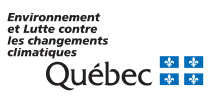 RenseignementsAvis de changement de coordonnées du titulaire d’autorisation ministérielleUn avis de tout changement de coordonnées est exigé en vertu de l’article 31.0.1 de la Loi sur la qualité de l’environnement (LQE) pour toute autorisation ministérielle.Obligation et délaiLe titulaire d’une autorisation doit aviser le ministre dans les plus brefs délais de tout changement à ses coordonnées.Caractère public des formulaires de changement de coordonnéesEn vertu de l’article 118.5.3 de la LQE, les changements de coordonnées ont un caractère public. Ils sont accessibles sur le registre du ministre visé l’article 118.5 de la LQE.Identification du titulaire de l’autorisationType de titulaire Personne physique	 Personne morale	 MunicipalitéIdentification du titulaireL’autorisation a-t-elle plus d’un titulaire? Oui	 NonSi oui, fournir dans un document les renseignements des sections 1.1 et 1.2 pour chaque titulaire de l’autorisationReprésentant du titulaireNouvelles coordonnées du titulaire de l’autorisationLe changement de coordonnées vise-t-il plus d’un titulaire? Oui	 NonSi oui, fournir dans un document les renseignements de la section 2 pour chaque titulaire de l’autorisationIdentification des autorisations appartenant au titulaireDans le tableau ci-dessous, identifier la ou les autorisations visées par l’avis de changement de coordonnées. Lorsqu’il est demandé d’indiquer le numéro de l’autorisation, il faut inscrire celui apparaissant sur le document et débutant habituellement par 4. En l’absence de ce numéro, le numéro de référence (N/Réf.) peut être utilisé.	Lorsque la demande de changement de coordonnées vise plus de dix autorisations, joindre un document indiquant les renseignements demandés dans le tableau ci-dessous.Déclaration du titulaireNom : Nom : Nom : Numéro d’entreprise du Québec (s’il y a lieu) : Numéro d’entreprise du Québec (s’il y a lieu) : Numéro d’entreprise du Québec (s’il y a lieu) : Adresse (numéro, rue et municipalité) : Adresse (numéro, rue et municipalité) : Adresse (numéro, rue et municipalité) : Province : Pays : Code postal : Téléphone : 	Poste : Courriel : Courriel : Nom : Nom : Nom : Titre : Titre : Titre :  Adresse identique à celle de la section 1.2 Adresse identique à celle de la section 1.2 Adresse identique à celle de la section 1.2Adresse (numéro, rue et municipalité) : Adresse (numéro, rue et municipalité) : Adresse (numéro, rue et municipalité) : Province : Pays : Code postal : Téléphone : 	Poste : Courriel : Courriel : Adresse (numéro, rue et municipalité) : Adresse (numéro, rue et municipalité) : Adresse (numéro, rue et municipalité) : Province : Pays : Code postal : Téléphone : 	Poste : Courriel : Courriel : Date prévue du changement de coordonnées (aaaa-mm-jj) : Numéro de l’autorisationDate de délivranceJe,  (inscrire le nom du titulaire inscrit à la section 1.2), déclare que tous les renseignements fournis dans le présent avis ainsi que toutes les annexes et tous les documents qui l’accompagnent sont complets et exacts. Toute fausse déclaration peut entraîner des sanctions en vertu de la Loi sur la qualité de l’environnement (RLRQ, chapitre Q-2). Tous les renseignements fournis feront partie intégrante de l’avis.Signature : ________________________________________________________	Date : 